Escuela Primaria de Freeport, y los padres de los estudiantes participa en actividades, servicios, y programas financiados por el Título I, Parte A, de la Ley de Educación de Primaria y Secundaria(ESEA), están de acuerdo que este pacto describe como las familias, todo el personal escolar, y los estudiantes compartirán la responsabilidad para mejorar el rendimiento académico del estudiante y los medios por los cuales FES y los padres construirán y desarrollarán  una asociación que ayudara a los niños alcanzar los estándares de la Florida. El Plan de Participación de Padres de Titulo 1 de FES expone/describe actividades y servicios especificas que son necesarios para cumplir las responsabilidades de la escuela. La Escuela Primaria de Freeport va:Comprara y proporcionara planes de estudio y materiales de alta calidad y contratara personal que serán altamente cualificados que permite que los estudiantes puedan alcanzar los estándares de rendimiento académicos de la Florida. Tendrá conferencias de familias y maestros (por lo menos anualmente) para que este pacto sea discutir los logros de cada estudiante.Proveer a las familias con informes frecuentes sobre el progreso de sus hijos durante cada nueve semanas. Proveer a las familias acceso razonable al personal de la escuela durante la hora de instrucción.  Proveer a las familias oportunidades para ser voluntarios en la escuela y participar en la escuela de sus hijos. Proveer un ambiente dedicado a la enseñanza de responsabilidades, respecto, compasión, y auto control en que ayudara que los estudiantes se convierten en mejores estudiantes y cuídanos.Presentar un enfoque en matemáticas y en artes de ingles para mejorar el rendimiento académico.Este pacto es un acuerdo voluntario y una promesa de compromiso para ayudar a ___________________________________ progreso en la escuela y la promoción de su logro.	    (Nombre de estudiante)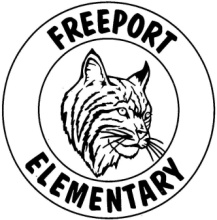 Responsabilidades del EstudianteYo:Vendré a la escuela a tiempo todo los días y estaré listo(a) para hacer el mejor esfuerzo.Completare todo la tarea que me han dado en la escuela y en casa y estudiare todos los días. Entiendo que lo más duro que trabaje en la escuela, me ira mejor en la escuela.Compartiré las cosas que estoy aprendiendo todos los días con mi familia.No tendré  miedo de pedir ayuda cuando lo necesite en la escuela o en la casa.Nombre de Maestra:  _______________________________     Numero de Teléfono:  ______________________________Correo Electrónico:  ________________________________     La mejor hora de contactar a la maestra:  ________________________Student Signature:  _____________________________________________     Date:  ____________________________Parent Signature:  ______________________________________________     Date:  ____________________________Teacher Signature:  _____________________________________________    Date:  ____________________________Responsabilidades de la FamiliaNosotros:Asistiremos a todas las reuniones posibles de APTT de padres. Haremos tiempo y lugar para la tarea. Ayudaremos a nuestro estudiante por medio de las actividades que le den en la escuela.Conoceremos las fortalezas y debilidades de nuestro estudiante por asistir las reuniones y comunicándonos con la maestro.Todos los días del año nuestro estudiante estará en la escuela a tiempo y asistirá la escuela todo el día. Nombre de Maestra:  _______________________________     Numero de Teléfono:  ______________________________Correo Electrónico:  ________________________________     La mejor hora de contactar a la maestra:  ________________________Student Signature:  _____________________________________________     Date:  ____________________________Parent Signature:  ______________________________________________     Date:  ____________________________Teacher Signature:  _____________________________________________    Date:  ____________________________Responsabilidad de la MaestraYo:Utilizare métodos y técnicas que funcionen mejor para cada estudiante individualmente en mi clase.Le ofreceré a las familias de los estudiantes toda la información necesaria para que les ayuden aprender en casa.Le daré información a la familia y al estudiante sobre el progreso del estudiante y los asistiré en establecer metas que ellos puedan alcanzar.Nombre de Maestra:  _______________________________     Numero de Teléfono:  ______________________________Correo Electrónico:  ________________________________     La mejor hora de contactar a la maestra:  ________________________Student Signature:  _____________________________________________     Date:  ____________________________Parent Signature:  ______________________________________________     Date:  ____________________________Teacher Signature:  _____________________________________________    Date:  ____________________________Cumplir o exceder las normas académicas de KinderLas áreas principales en el desarrollo académico en KínderArtes del Idioma Ingles:Aprender los nombres de las letras.Aprender los sonidos de las letras.Escribir todas las letras correctamente.Aprender a reconocer las palabras de uso frecuente del 1-70.Matemáticas:Contar, reconocer, y escribir números hasta el 20.Comparar dos grupos de objetos y decir cual grupo tiene más.Sumar y restar dentro de 5 fluentemente.Contando desde cualquier numero dado. Nombre de Maestra:  _______________________________     Numero de Teléfono:  ______________________________Correo Electrónico:  ________________________________     La mejor hora de contactar a la maestra:  ________________________Student Signature:  _____________________________________________     Date:  ____________________________Parent Signature:  ______________________________________________     Date:  ____________________________Teacher Signature:  _____________________________________________    Date:  ____________________________